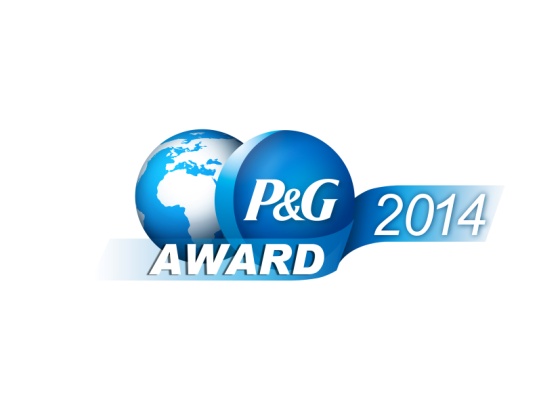 P&G Award is the first P&G yearly challenge among students from all Italian universities. In 2013 more than 5000 students have been involved and 800 students faced in 177 working group accepting the challenge “HOW TO GROW ORAL-B PENETRATION”.P&G has a new challenge in 2014, an opportunity to discover how is working in a multi-national company, what are the daily challenges faced by managers and how different departments work together: P&G AWARD 2014 is a business challenge that gives YOU the opportunity to compete and contribute to a real P&G business case: How could you invert Category trend in GAMMA Supermarket Stores  via a distinctive new approach on Duracell.Top 5 finalist teams will have the opportunity to:1. Present their projects to the Procter&Gamble Top Management in Rome General Office on the 19th and 20 of May 2. Start the recruiting process the day after directly in P&G Office. Accept the challenge and apply with your working group on www.pgaward.it as of the 1st of March!!!Discover more on P&G Award clicking the following links:http://youtu.be/Z7PEo95iP7c -------------------------------------------------P&G Award è il primo business game di Procter&Gamble rivolto agli studenti delle Università Italiane. Nel 2013 oltre 5000 studenti sono stati coinvolti e 800 si sono “sfidati” organizzandosi in 177 gruppi di lavoro partecipando alla challenge “HOW TO GROW ORAL-B PENETRATION”.P&G ti aspetta con una nuova “challenge” nel 2014, un’opportunità per scoprire come si lavora in una multinazionale del largo consumo, quali sono le sfide giornaliere che affrontano i suoi managers, come le singole funzioni lavorano tra di loro.P&G Award 2014 è la “sfida” che ti darà la possibilità di contribuire ad un reale caso di business: How could you invert Category trend in GAMMA Supermarket Stores  via a distinctive new approach on Duracell.I primi 5 gruppi avranno l’opportunità di:1.Presentare I loro progetti al Top Management P&G negli uffici di Roma General Office il 19 Maggio e 20 Maggio2. Iniziare il processo di recruiting il giorno successivo direttamente negli uffici P&G. Iscriviti al P&G Award 2014 a partire dal 1 Marzo su www.pgaward.it e accetta la nuova sfida!!!Scopri di più on P&G Award, clicka i due link: http://youtu.be/Z7PEo95iP7c Per qualsiasi problema/domanda è possibile inviare una email help@pgaward.it